piątek, 8 maja 2020TEMAT DNIA: Bliżej sztuki – muzyka.           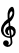 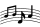 Dzisiaj na zajęciach dowiecie się, kto to był Witold Lutosławski. Wykonacie obliczenia za pomocą drzewek matematycznych.                                                                  EDUKACJA POLONISTYCZNA  Przeczytaj tekst informacyjny o polskim kompozytorze (podr. pol.-społ. s.46-47) i odpowiedz na pytania :Kim był Witold Lutosławski? Na jakim instrumencie grał? Kto udzielał Lutosławskiemu nauki gry na fortepianie?Jakie utwory pisał Witold Lutosławski? Jak nazywał się poeta, z którym współpracował kompozytor?                                         Odpowiedź na dwa  pytania zapisz w zeszycie.W ćwiczeniach pol. – społ. na str. 8 zapisz swoje odczucia po wysłuchaniu muzyki W. Lutosławskiego: https://www.youtube.com/watch?v=kSj2l5bRW4MUtrwal pisownię przeczenia ”nie” z czasownikiem. Piszę s.71. Każdy uczeń o tym wie, że z czasownikami piszemy rozdzielnie ”nie”!Napisz dyktando: https://dyktanda.pl/pokaz_dyktando-3528.html                                      EDUKACJA MATEMATYCZNO-PRZYRODNICZASprawdź się w drugim  teście trzecioklasisty z matematyki:https://www.matzoo.pl/sprawdziany/zestaw-2-moje-pierwsze-kieszonkowe_43_302Przedstaw rozwiązania zadań na drzewkach (ćw. mat-przyr. s. 55), ułóż treść zadania do drugiego drzewka.Wykonaj zadania (podr. mat-przyr. s. 49), do zeszytu wykonaj tylko kropkę na dole strony. Dla chętnych- przerysuj drzewko do zeszytu wstawiając odpowiednie znaki działań.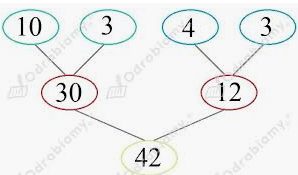 Mam nadzieję, że wczorajszy test matematyczny rozwiązaliście z łatwością, dzisiaj część druga. W przyszłym tygodniu sprawdzicie się w teście z języka polskiego. W materiałach zespołu świetlicowego zamieszczona jest informacja dot. Świetlicowego Konkursu Talentów. Zachęcam do zapoznania się ze szczegółami. Powodzenia - Aleksandra Szafron